РЕСПУБЛИКА ДАГЕСТАНМР "Карабудахкентский район" Муниципальное бюджетное общеобразовательное учреждение«Ачинская средняя общеобразовательная школа№1»Приказ № 01                                             от  01.09.2021гОб утверждении Программыпо профилактике идеологии терроризма и экстремизма среди
обучающихся МБОУ «Ачинская  СОШ №1» на
2021-2022 учебный годВ целях профилактики экстремизма и терроризма в МБОУ «Ачинская СОШ №1», укрепления законности и правопорядка, формирования культуры толерантности и в соответствии с Федеральными законами: от 06.03.2006 № 35-ФЗ «О противодействии терроризму», от 25.07.2002 № 114-ФЗ «О противодействии экстремистской деятельности», от 15.06.2005 № 116 Указом Президента Российской Федерации «О мерах по противодействия терроризму»,ПРИКАЗЫВАЮ:Утвердить Программу по профилактике идеологии экстремизма и терроризма на 2021- 20202 учебный год (приложение 1).Контроль за выполнением Плана мероприятий по профилактике экстремизма и терроризма возложить на заместителя директора по ИКТ  Гаджикеримова К.А.Ответственному за ведение сайта разместить данный План на официальном сайте МБОУ «Ачинская СОШ №1» в сети Интернет.Директор:                /Магомедова А.А./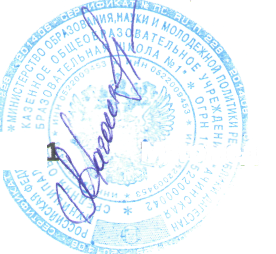                               УТВЕРЖДЕНАПриказом  МБОУ « Ачинская СОШ №1» от 01.09.2021г   №01А.А.Магомедова_                       Программа    « Профилактика идеологии терроризма и
экстремизма среди обучающихся МБОУ
                          «Ачинская СОШ №1»Разработчик Программы:Заместитель директора по ИКТГаджикеримов К.А.Цели Программы:- организация деятельности, направленной на профилактику идеологии терроризма и экстремизма среди обучающихся;- формирование идей мира и взаимоуважения на основе ценностей многонационального российского общества, общероссийской гражданской идентичности, а также соблюдения прав и свобод человека;- организация эффективной системы мер, направленной на предупреждение угроз экстремистских и террористических проявлений в образовательной организации.Задачи Программы:- проведение комплекса мер, направленных на достижения целей программы;- формирование среди обучающихся антитеррористического сознания и активной гражданской позиции;- предупреждение вовлечения в террористическую деятельность лиц, подверженных воздействию идеологии терроризма, а также попавших под ее влияние;- предупреждение использования религиозного фактора в распространении идеологии терроризма;- вовлечение обучающихся в дополнительное образование и молодежные общественные организации;- привлечение волонтёрских движений к реализации мероприятий по противодействию идеологии терроризма и экстремизма;- совершенствование кадрового обеспечения противодействия идеологии терроризма (повышение квалификации и обмен опытом);- осуществление взаимодействия с родителями обучающихся по вопросам профилактики идеологии терроризма и экстремизма;- привлечение институтов гражданского общества к участию в работе по профилактике идеологии терроризма и экстремизма;- совершенствование информационно-пропагандистских мер, направленных на противодействия идеологии терроризма;- организация на официальном сайте образовательной организации, а также в акаунтах социальных сетей информационного сопровождения деятельности образовательной организации по профилактике идеологии терроризма и экстремизма.Этапы и сроки реализации Программы:Программа мероприятий рассчитана на 2021-2022учебный год и содержит следующие этапы:Примерный перечень мероприятий, включенных в программуПроведение в школе конкурсов и мероприятий, направленных на развитие межэтнической интеграции, воспитание культуры мира, профилактику проявлений ксенофобии и экстремизма. Увеличение охвата обучающихся мероприятиями данной направленности до 100%. Проведение профилактических мероприятий по предупреждению фактов националистического или религиозного экстремизма (круглые столы, диспуты, встречи и др.) Увеличение охвата обучающихся мероприятиями данной направленности до 100%.Реализация проектов по межкультурному воспитанию детей и молодежи (интерактивные тренинги, диспуты, конкурсы) Увеличение охвата обучающихся мероприятиями данной направленности до 100%.Проведение мониторинга правовой грамотности обучающихся. Увеличение охвата обучающихся мероприятиями данной направленности до 100%.Реализация стратегии социальной рекламы, формирующей уважительное отношение к представителям различных национальностей. Создание буклетов, памяток.  Проведение родительского лектория, по вопросам профилактики ксенофобии, противодействия дискриминации и экстремизму. Повышение правовой грамотности родительской общественности.Участие представителей школы в мероприятиях (конференциях, семинарах, круглых столах и иных мероприятиях), направленных на профилактику экстремизма в подростковой среде. Повышение правовой грамотности обучающихся, педагогов, родительской общественности.Ожидаемые результаты реализации Программы:защищенность обучающихся образовательной организации от распространения идеологии терроризма;- повышение уровня компетентности обучающихся образовательного учреждения в отношении норм законодательства Российской Федерации, устанавливающих ответственность за участие и содействие в экстремисткой и террористической деятельности;- обеспечение информационной открытости деятельности образовательной организации, направленной на усиление борьбы с проявлениями терроризма и экстремизма;- увеличение доли обучающихся, участвующих в мероприятиях, направленных на профилактику идеологии терроризма и экстремизма;- увеличение доли обучающихся вовлеченных в дополнительное образование и молодежные общественные организации;Характеристика проблемы, на решение которой направлена Программа:В настоящее время проблема терроризма и экстремизма остается одной из самых серьезных как на международном уровне, так и на уровне Российской Федерации, а борьба с террористическими и экстремистскими проявлениями входит в число приоритетных задач, стоящих пред обществом.Не смотря на сохранение стабильной обстановки в республике и позитивные результаты борьбы с экстремисткими проявлениями, продолжает сохраняться угроза безопасности населению.В условиях развития современного общества особое внимание требует профилактика идеологии терроризма и экстремизма в молодежной среде, втом числе среди обучающихся образовательных организаций. Это обусловлено в первую очередь тем, что молодежь является особой социальной группой, которая в условиях происходящих трансформаций чаще всего оказывается наиболее уязвимой с экономической и социальной точки зрения. В данной связи очевидна необходимость постоянной активной разъяснительной работы среди молодежи, в том числе в образовательных организациях с привлечением представителей государственной власти, органов правоохранительного блока, авторитетных деятелей общественных и религиозных организаций, а также средств массовой информации.Приведенные выше обстоятельства обусловили необходимость разработки настоящей программы для решений проблем распространения идеологии терроризма и экстремизма среди обучающихся системными методами.Нормативно-правовые документы, регламентирующие деятельность образовательного учреждения по профилактике идеологии терроризма и экстремизма:- федеральный закон РФ от 25.07.2002 г. № 114–ФЗ «О противодействии экстремистской деятельности»;- федеральный закон РФ от 06.03.2006 г. № 35–ФЗ «О противодействии терроризму»;- «Стратегия противодействия экстремизму в Российской Федерации до 2025 года», утвержденная Указом Президента Российской Федерации № 344 от 29 мая 2020 г.;- государственная программа Республики Дагестан «Комплексная программа противодействия идеологии терроризма в Республике Дагестан», утверждённая постановлением Правительства Республики Дагестан от 25 декабря 2020 г. № 284;- Комплексный план противодействия идеологии терроризма в Российской Федерации на 2019-2023 годы в Республике Дагестан на 2021 год, утвержденный Министерством информатизации, связи и массовых коммуникаций Республики Дагестан от 22 декабря 2020 г.;- подпрограмма «Профилактика и противодействие проявлением идеологии      экстремизма в Республике Дагестан» государственной программыРеспублики Дагестан «Обеспечение общественного порядка и противодействие преступности в Республике Дагестан», утвержденная постановлением Правительства Республики Дагестан от 22.12.2014 года № 659; - приказ Министерства образования и науки Республики Дагестан «Об утверждении Плана мероприятий Минобрнауки РД по реализации в 2021 году государственной программы Республики Дагестан «Комплексная программа противодействия идеологии терроризма в Республике Дагестан», утвержденной постановлением Правительства Республики Дагестан от 25 декабря 2020 г. № 284, и Плана мероприятий («дорожная карта») Минобрнауки РД по реализации в 2021 году Перечня мероприятий государственной программы Республики Дагестан «Комплексная программа противодействия идеологии терроризма в Республике Дагестан», утверждённой постановлением Правительства Республики Дагестан от 25 декабря 2020 г. № 284;- приказ Министерства образования и науки Республики Дагестан от 28.12.2020 г. № 2723-08/20 «Об утверждении Плана мероприятий Министерства образования и науки Республики Дагестан по реализации в 2021 году Плана мероприятий по реализации Комплексного плана противодействия идеологии терроризма в Российской Федерации на 2019-2023 годы в Республике Дагестан на 2021 год»;- приказ Министерства образования и науки Республики Дагестан «Об утверждении планов мероприятий по реализации Минобрнауки РД в 2020 – 2022 гг. подпрограммы «Профилактика и противодействие проявлениям экстремизма в Республике Дагестан» государственной программы Республики Дагестан «Обеспечение общественного порядка и противодействие преступности в Республике Дагестан», утвержденной постановлением Правительства Республики Дагестан от 22 декабря 2014 г. № 659»               368541  ст.Ачи,   ИНН: 0522009453. ОГРН:1070522000042 . E-mail:ashi1959@mail.ru1 этап- разработка методологических, научно-методических и технологических основ конструктивного взаимодействия;- информирование участников образовательного процесса о целях, задачах и содержании программы;- привлечение внимания к целям, задачам и содержанию программы представителей органов местного самоуправления, работников образовательных учреждений и учреждений культуры, организаций-партнеров;Июнь – август2 этап- проведение запланированных мероприятий, выработка критериев оценки их эффективности;- реализация системы мероприятий по гармонизации межкультурных, межэтнических и межконфессиональных взаимодействий;- мониторинг реализации программы и создание системы контроля за выполнением её мероприятийСентябрь - май3 этап- обобщение достигнутого опыта и оценка результатов реализации программы;-  целеполагание на основе обобщенного опыта на новый учебный год.Май - июнь